Od:	teplice@cedok.cz 
Odesláno:	úterý 25. dubna 2023 19:30 Komu: Předmět:	Akceptace objednávky FKSP [cedok#1198125] Dobrý den, akceptujeme Vaši objednávku ze dne 11. 4. 2023. Objednávka zahraničního rekreačního pobytu pro Vaši zaměstnankyni paní 	 vŘecku, ostrov Kos, Hotel Kipriotis Hippokrates, vtermínu od 20. 6. 2023 do 27. 6.2023 za částku 60660 Kč. S pozdravem, Specialistaprodeje/SalesSpecialist 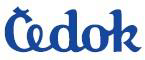 tel.:(+420)417534171, 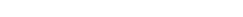 E-mail:teplice@cedok.cz 
Čedoka.s.,Náměstísvobody3316,41501TepliceCZECH REPUBLIC www.cedok.cz 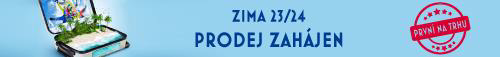 